Derivadas de exponencialesEjemplos:Derivada de la función exponencial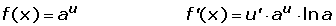 Derivada de la función exponencial de base e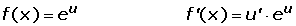 1. 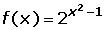 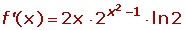 2. 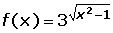 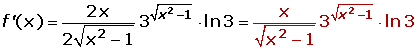 3. 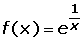 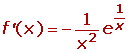 